Ålands lagtings beslut om antagande avLandskapslag om upphävande av 34b § 2 och 3 mom. landskapslagen om miljöskydd	I enlighet med lagtingets beslut föreskrivs:1 §	Genom denna lag upphävs 34b § 2 och 3 mom. landskapslagen (2008:124) om miljöskydd.2 §	Denna lag träder i kraft den__________________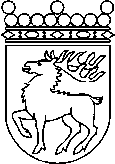 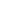 Ålands lagtingBESLUT LTB 18/2019BESLUT LTB 18/2019DatumÄrende2019-04-10LF 9/2018-2019	Mariehamn den 10 april 2019	Mariehamn den 10 april 2019Gun-Mari Lindholm talmanGun-Mari Lindholm talmanVeronica Thörnroos  vicetalmanViveka Eriksson  vicetalman